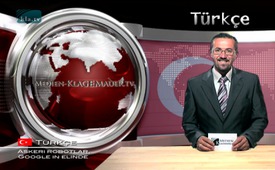 Askeri robotlar, Google in elinde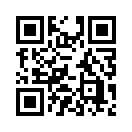 2013’ ün sonunda, Google ABD ordusu için robot üreten Boston Dynamics şirketini satın aldı.   Paralel olarak, bu robotların üretimiyle ilgili olan bütün kontratlara el koydu.Askeri robotlar, Google in elinde
 2013’ ün sonunda, Google ABD ordusu için robot üreten Boston Dynamics şirketini satın aldı.   Paralel olarak, bu robotların üretimiyle ilgili olan bütün kontratlara el koydu. Ve sözleşmelere göre tüm arazilere uygun olan robotlar üretilmektedir. Bu robotlarda göçük ve tehlikeli ortamlarda beceri isteyen hareketleri yerine getirebilme yeteneği bulunmaktadır. 
Üretilen robot modellerin birisi, askeri müdahalelerde, bir şehir içinde 7 metrelik bir engeli asabilme yeteneğine sahip olmaktadır.
Son zamanlar Google, geriye kalan robot üreten şirketleri elde ederek bu konuda lider oldu.
Bu arada,son teknoloji ve sonsuz bilgiye sahip olan bu hassas makinelerin kontrolü tek insanin elinde.  
Tabii ki böyle bir durumda, kontrole sahip olan insanin iyi niyetli olmasını isteriz, ama maalesef öyle olmadığını düşünmekteyiz..'danKaynaklar:http://www.lefigaro.fr/secteur/high-tech/2013/12/16/32001-20131216ARTFIG00369-google-soffre-une-societe-specialisee-dans-les-robots-militaires.php
www.golem.de/news/boston-dynamics-google-kauft-zum-jahresende-militaerrobter-hersteller-1312-103387.htmBu da ilginizi çekebilir:---Kla.TV – Hür ve alternatif Haberer... – Bağımsız – Sansürsüz...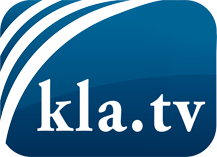 medyalaın saklamaması gerekenler ...Halktan halk için ve genelde duyulmayan şeyler...de düzenli bilgiler www.kla.tv/trBizimle kalmaya değer!E-posta bültenimize buradan ücretsiz abonelik: www.kla.tv/abo-enGüvenlik uyarısı:Olaylara karşı yankılar ne yazık ki giderek daha fazla sansürleniyor ve bastırılıyor. Kendimizi Ana medyaların çıkarlarına ve ideolojilerine göre yönlendirmediğimiz sürece, her zaman Kla.TV'yi engellemek veya bastırmak için bahanelerin bulunacağını beklemeliyiz.Bu yüzden, bugünden itibaren internetten ağa bağlanın!
Buraya Tıkla: www.kla.tv/vernetzung&lang=trLisans:    Nitelikli Creative Commons lisans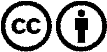 Malzememizi atıfta bulunarak dağıtmamıza ve kullanmamıza izin verilir! Bununla birlikte, materyal bağlam dışında kullanılamaz. Bununla birlikte, Radyo ve Televizyon vergileriyle finanse edilen kurumlar için buna sadece anlaşmamızla izin verilmektedir. İhlaller davaya yol açabilir.